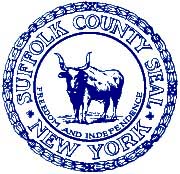 OFFICE OF THE THE PERSONAL SERVICES PROCUREMENT RECORD CHECKLISTThis checklist must be filed with the Comptroller’s Office by all departments, offices and agencies procuring personal/consultant services within 10 days of issuing an award letter for all personal /consultant services procured by contracts or agreements. Refer to Filing Instructions before completing.Submit completed checklist by e-mail to comptroller.checklist@suffolkcountyny.gov.  			Procurement Method/Method of Award: (check all that apply)   Non-Competitive Procurement (contract ≤ $1,000)	Emergency (attach documentation)   Solicitation of Quotes (contract ≤ $25,000)		Preferred Source (attach documentation)   RFP (attach copy)					Single/Sole Source (attach documentation)   RFQ (attach copy)					   Local Preference   Waiver (attach documentation)     			Other (attach explanation)Additional Minimum Documentation required with the Checklist:   Non-Competitive Procurement (contract ≤ $1,000 and all single/sole source contracts)           Justification for Selection			   Justification of Reasonableness of Price   Competitive Procurement (contract > $1,000)	          Solicitation List (names and contact info)	Notification of Preferred Source          Solicitation Document				Summary of Quotes Received/Evaluated          RFP Scoring Evaluation Sheet/Memo           	RFP Opening Sheet/Submissions          Copies of Winning Proposal and Award Letter	Justification for Less than 3 Quotes          No Conflict of Interest Disclosure Statements	Justification of Award to other than          Written Notification of RFP			       the Lowest Proposer          Intro Resolution -				RFP/RFQ Advertisement and Written       	  (if only one proposal received)		 	       Approval of AdvertisementComplete items 1 through 3 for all Competitive Procurement (contract > $1,000):1. 	Procurement Advertisement: (check all that apply)	   Newspaper Advertisement Notices Attached	   Waiver Attached	   County Website Advertisement Attached	Not applicable.  Explain:2. 	Evaluation Process:  (A separate document may be used, or department may reference specific documents and/or sections of the RFP if applicable.)	a. 	Explain the process used in ensuring a competitive field:	b. 	List the evaluation criteria used to evaluate the proposals: c.	List evaluators/evaluation committee members. Provide Name, Title and Department:  3. 	Summary of Competitive Procurement:Department Name:Department Name:Department Name:Department Name:Department Name:Contractor:Contractor:Vendor ID Code:Vendor ID Code:Vendor ID Code:Vendor ID Code:Vendor ID Code:Contract Period:Contract Period:Contract Period:Contract Period:Contract Amount:Contract Amount:Contract Amount:RFP/RFQ No.:RFP/RFQ No.:RFP/RFQ No.:Contract No.:Contract No.:Date of Award:Date of Award:Date of Award:Capital Project No.:Capital Project No.:Fund No.:Dept. Code:Org. CodeObj. Code:Obj. Code:Description and scope of the service being procured:Name:Title:Dept:Name:Title:Dept:Name:Title:Dept:Name:Title:Dept:a.Number of proposals solicited: 	b.Number of proposals received:c.Number of no-proposals received:d.Number of no replies: 	e.Number of rejections: Preparer Name and Title:Preparer Name and Title:Date: Date: Preparer Signature:Telephone #:OCC Auditor Name and Title:OCC Auditor Name and Title:Date:Date: